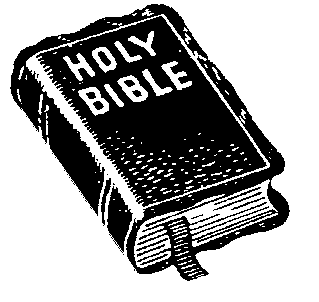 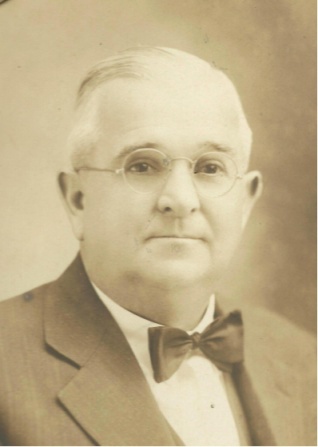 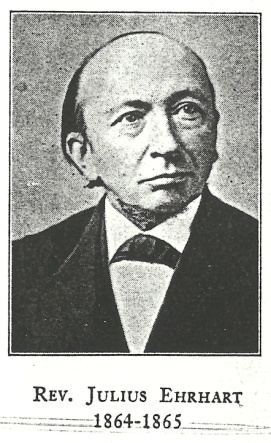 Eberman,Rev. John H.Eberman,Rev. John H.Edris,Rev. Robert S.Edris,Rev. Robert S.Ehrhart, Rev. JuliusEhrhart, Rev. Julius1864 - 1864L1910 - 1938R1853 – 1860L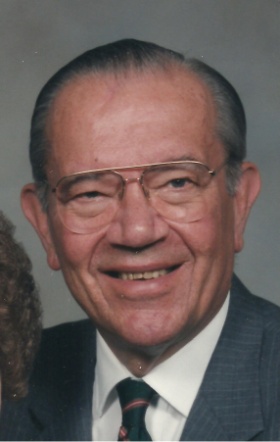 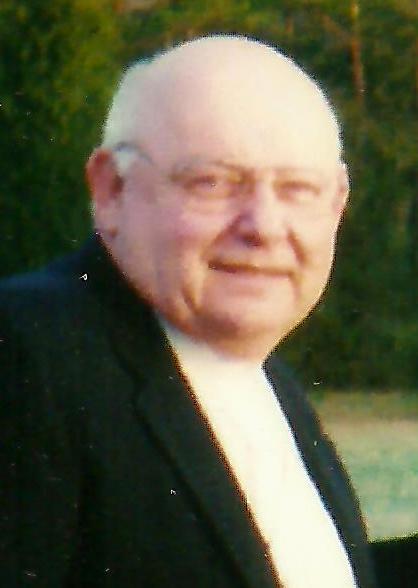 Erb,Rev. I. N. S.Erb,Rev. I. N. S.Floyd,Rev. Donald T.Floyd,Rev. Donald T. Hahn,Rev. Arthur L. Hahn,Rev. Arthur L.1871 - 1888L1979 - 1981R2003 - 2006J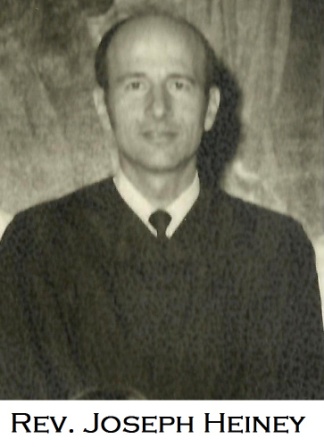 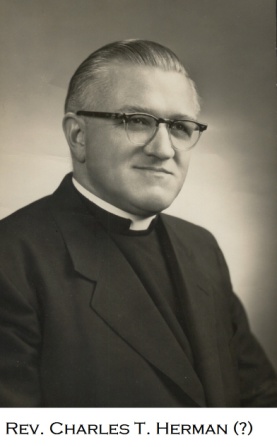 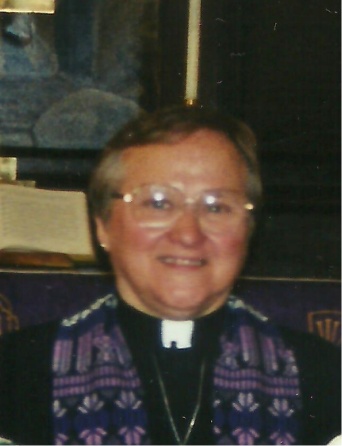 Heiney,Rev. JosephHeiney,Rev. JosephHerman,Rev. Charles T.Herman,Rev. Charles T.Herr,Rev. MelodyHerr,Rev. Melody1963 – 1973R1946 – 1953L1998 - 2002J